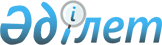 О внесении изменений в решение Сырдарьинского районного маслихата от 26 декабря 2018 года №269 "О бюджете сельского округа Шаган на 2019-2021 годы"
					
			С истёкшим сроком
			
			
		
					Решение Сырдарьинского районного маслихата Кызылординской области от 19 ноября 2019 года № 352. Зарегистрировано Департаментом юстиции Кызылординской области 21 ноября 2019 года № 6975. Прекращено действие в связи с истечением срока
      В соответствии со статьей 109-1 кодекса Республики Казахстан от 4 декабря 2008 года "Бюджетный кодекс Республики Казахстан" и пунктом 2-7 статьи 6 Закона Республики Казахстан от 23 января 2001 года "О местном государственном управлении и самоуправлении в Республике Казахстан" Сырдарьинский районный маслихат РЕШИЛ:
      1. Внести в решение Сырдарьинского районного маслихата от 26 декабря 2018 года № 269 "О бюджете сельского округа Шаган на 2019-2021 годы" (зарегистрировано в Реестре государственной регистрации нормативных правовых актов за номером 6613, опубликовано в эталонном контрольном банке нормативных правовых актов Республики Казахстан 10 января 2019 года) следующие изменения:
      пункт 1 изложить в новой редакции:
      "1. Утвердить бюджет сельского округа Шаган на 2019–2021 годы согласно приложениям 1, 2, 3 соответственно, в том числе на 2019 год в следующих объемах:
      1) доходы – 174155, 5 тысяч тенге, в том числе:
      налоговые поступления – 6061 тысяч теңге;
      неналоговые поступления – 70 тысяч тенге;
      поступления трансфертов – 168024, 5 тысяч тенге;
      2) затраты – 176149, 5 тысяч тенге;
      3) чистое бюджетное кредитование – 0;
      бюджетные кредиты – 0;
      погашение бюджетных кредитов – 0;
      4) сальдо по операциям с финансовыми активами – 0;
      приобретение финансовых активов – 0;
      поступления от продажи финансовых активов государства – 0;
      5) дефицит (профицит) бюджета – - 1994 тысяч тенге;
      6) финансирование дефицита (использование профицита) бюджета – 1994 тысяч тенге;
      поступление займов - 0;
      погашение займов - 0;
      используемые остатки бюджетных средств – 1994 тысяч тенге;".
      Приложение 1 к указанному решению изложить в новой редакции согласно приложению к настоящему решению.
      2. Настоящее решение вводится в действие с 1 января 2019 года и подлежит официальному опубликованию. Бюджет сельского округа Шаган на 2019 год
					© 2012. РГП на ПХВ «Институт законодательства и правовой информации Республики Казахстан» Министерства юстиции Республики Казахстан
				
      Председатель внеочередной 44 сессиирайонного маслихата

Е.Жакып

      Секретарь районного маслихата

Е.Ажикенов
Приложение к решению Сырдарьинского районного маслихата от 19 ноября 2019 года №352Приложение 1 к решению Сырдарьинского районного маслихата от 26 декабря 2018 года №269
Категория
Категория
Категория
Категория
Сумма, тысяч тенге
Класс 
Класс 
Класс 
Сумма, тысяч тенге
Подкласс
Подкласс
Сумма, тысяч тенге
Наименование
Сумма, тысяч тенге
1. ДОХОДЫ
174155, 5
1
Налоговые поступления
6061
01
Подоходный налог
2033
2
Индивидуальный подоходный налог
2033
04
Hалоги на собственность
4028
1
Hалоги на имущество
60
3
Земельный налог
300
4
Hалог на транспортные средства
3668
2
Неналоговые поступления
70
01
Доходы от государственной собственности
70
5
Доходы от аренды имущества, находящегося в государственной собственности
70
4
Поступления трансфертов 
168024, 5
02
Трансферты из вышестоящих органов государственного управления
168024, 5
3
Трансферты из районного (города областного значения) бюджета
168024, 5
Функциональная группа 
Функциональная группа 
Функциональная группа 
Функциональная группа 
Администратор бюджетных программ
Администратор бюджетных программ
Администратор бюджетных программ
Программа
Программа
Наименование
2. ЗАТРАТЫ
176149, 5
01
Государственные услуги общего характера
35793, 5
124
Аппарат акима города районного значения, села, поселка, сельского округа
35793, 5
001
Услуги по обеспечению деятельности акима района в городе, города районного значения, поселка, села, сельского округа
32522, 5
022
Капитальные расходы государственного органа
2021
032
Капитальные расходы подведомственных государственных учреждений и организаций
1250
04
Образование
101243
124
Аппарат акима города районного значения, села, поселка, сельского округа
101243
004
Дошкольное воспитание и обучение и организация медицинского обслуживания в организациях дошкольного воспитания и обучения
99720
005
Организация бесплатного подвоза учащихся до ближайшей школы и обратно в сельской местности
1523
06
Социальная помощь и социальное обеспечение
6892
124
Аппарат акима города районного значения, села, поселка, сельского округа
6892
003
Оказание социальной помощи нуждающимся гражданам на дому
6892
07
Жилищно-коммунальное хозяйство
8011
124
Аппарат акима города районного значения, села, поселка, сельского округа
8010, 5
008
Освещение улиц населенных пунктов
5251, 6
009
Обеспечение санитарии населенных пунктов
580
011
Благоустройство и озеленение населенных пунктов
2178, 9
08
Культура, спорт, туризм и информационное пространство
24210, 5
124
Аппарат акима города районного значения, села, поселка, сельского округа
24210, 5
006
Поддержка культурно-досуговой работы на местном уровне
24110, 5
028
Реализация физкультурно-оздоровительных и спортивных мероприятий на местном уровне
100
5. Дефицит бюджета (профицит)
-1994
6. Финансирование дефицита бюджета (использование профицита)
1994
8
Используемые остатки бюджетных средств
1994
01
Остатки бюджетных средств
1994
1
Свободные остатки бюджетных средств
1994